Vurderingsskjema (pasientrettet arbeid) SYKH/SYKS 220P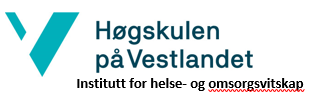 Emneplan sykh220P, Praksisstudie, Medisinsk sjukepleie ved akutt, kronisk og kritisk sjukdomMidtvurdering Fravær: ____dager ____ timer* I Forskrift om studium og eksamen ved Høgskulen på Vestlandet står følgende, ved tvil om bestått praksis § 10-7 (1) Når det oppstår tvil om studenten vil nå måla for læringsutbyttet og bestå praksis, og tvilen oppstår før studenten er halvveis i praksisperioden, skal studenten få skriftlig varsel. (2) Varselet skal presisere hvilke deler av læringsutbyttet studenten ikke har oppnådd så langt i praksis. I varselet skal det òg gå frem hvordan studenten kan oppnå og vise oppnådd læringsutbytte for å bestå praksis.** Se mer informasjon - Retningslinjer i HVL ved tvil om bestått praksisForskrift om skikkethetsvurdering i høyrer utdanning § 2  Løpende skikkethetsvurdering av alle studenter skal foregå gjennom hele studiet og skal inngå i en helhetsvurdering av studentens forutsetninger for å kunne fungere i yrket. Se mer informasjon - Skikkethetsvurdering i HVL Dato: _________    	_________________________ 		_________________________ 		                                     	Studentansvarlig sykepleier           		Kontaktsykepleier                            				_________________________Høgskoleansatt praksislærer ____________________________ StudentSluttvurderingFravær: ____dager ____timer* I Forskrift om studium og eksamen ved Høgskulen på Vestlandet står følgende, ved ikke bestått praksis uten varsel på førehand: § 10-8 Studenten kan uten varsel på forhånd få prestasjonen vurdert til ikke bestått når studenten.a. klart ikke presterer og oppnår læringsutbyttet som er påkrevd for å bestå praksis, og b. den manglende prestasjonen blir tydelig etter at halve praksisperioden er gjennomført, eller etter tidspunktet varsel normalt blir gitt i den aktuelle praksisen på utdanningsprogrammet. § 10-9  Når studenten i praksisperioden har vist handling eller adferd som utgjør en mulig fare for liv, fysisk eller psykisk helse for de studenten er i kontakt med, skal praksisperioden avsluttes straks uten krav om varsel på førehand. Studenten får i slike tilfelle vurderingsresultatet ikke bestått** Se mer informasjon - Retningslinjer i HVL ved ikke bestått praksisForskrift om skikkethetsvurdering i høyrer utdanning § 2  Løpende skikkethetsvurdering av alle studenter skal foregå gjennom hele studiet og skal inngå i en helhetsvurdering av studentens forutsetninger for å kunne fungere i yrket. Se mer informasjon - Skikkethetsvurdering i HVL Behov for overføringssamtale: Ja□ Nei□ Studenten deltar: Ja□ Nei□Dato: _________    	_________________________ 		_________________________ 		                                     	Studentansvarlig sykepleier           		Kontaktsykepleier                            				_________________________Høgskoleansatt praksislærer ____________________________ StudentVedlegg 1. Veileder til bruk av vurderingsskjemaForberedelse til vurderingssamtalen: Midtvurdering:Studenten forbereder seg til samtalen ved å vurdere sin egen progresjon knyttet til de ulike læringsutbyttene. Egenvurderingen skal underbygges med eksempler fra praksis. I egenvurderingen og vurderingssamtalen utdyper studenten hva en har lært og hva som må være fokus videre for å oppnå læringsutbyttene. Kontaktsykepleier/ studentansvarlig sykepleier forbereder seg til midtvurderingssamtalen ved å vurdere studenten sin progresjon knyttet til de ulike læringsutbyttene. Vurderingen underbygges med eksempler fra praksis og viser hva studenten har lært og hva som må være fokus videre for å oppnå læringsutbyttene. Praksislærer forbereder seg til midtvurderingssamtalen ved å vurdere studenten sin progresjon knyttet til de ulike læringsutbyttene. SluttvurderingStudenten forbereder seg til samtalen ved å vurdere sin egen progresjon knyttet til de ulike læringsutbyttene. Egenvurderingen skal underbygges med eksempler fra praksis. I egenvurderingen og i vurderingssamtalen utdyper studenten hva en har lært og hva som kan være relevant å vektlegge i videre praksisstudier.Kontaktsykepleier/ studentansvarlig sykepleier forbereder seg til sluttvurderingssamtalen ved å vurdere studenten sin progresjon knyttet til de ulike læringsutbyttene. Vurderingen underbygges med eksempler fra praksis og viser hva studenten har lært og hva som kva være relevant å vektlegge i videre praksisstudier.Praksislærer forbereder seg til sluttvurderingssamtalen ved å vurdere studenten sin progresjon knyttet til de ulike læringsutbyttene.Under vurderingssamtalen: Studenten skal være aktiv i samtale/diskusjonen og ta utgangspunkt i sine erfaringer fra konkrete situasjoner og sin egenvurdering.Kontaktsykepleier/ studentansvarlig sykepleier skal, etter at studenten har beskrevet sine situasjoner, komme med sine synspunkter og knytte disse til konkrete situasjoner. Praksislærer bidrar med spørsmål og påvirker innholdet slik at vurderingen også blir en læresituasjon. Lærer har hovedansvaret for gjennomføringen av samtalen. Generelt:Læringsutbyttene i praksisemnet er generelt utformet, og en må utøve skjønn og danne et helhetsinntrykk. Studenten skal ikke bli vurdert til lavere prestasjon dersom hele eller deler av læringsutbytte ikke er oppnåelig i praksisgjennomføringen. En skal i slike situasjoner ikke sette kryss, men begrunnes i kommentarfeltet, slik at dette kan vektlegges i videre praksisstudiet. Etter vurderingssamtalen:Innlevering i Wiseflow:Studenten leverer inn signert vurderingsskjema i Wiseflow etter sluttvurderingen. Student: Kull: Studentnummer: Praksissted: Tidsperiode: LæringsutbytteLæringsutbytteLæringsutbytteHelse, sykdom og sykepleieHelse, sykdom og sykepleieHelse, sykdom og sykepleieStudenten kan nytte fagleg kunnskap om helse og sjukdom til menneske med akutt, kronisk og kritisk sjukdom for å systematisk observere, vurdere, avgjere, sette i verk og dokumentere hensiktsmessige sjukepleietiltak, samt evaluere effekten av desse og justere ved behovStudenten kan nytte fagleg kunnskap om helse og sjukdom til menneske med akutt, kronisk og kritisk sjukdom for å systematisk observere, vurdere, avgjere, sette i verk og dokumentere hensiktsmessige sjukepleietiltak, samt evaluere effekten av desse og justere ved behovStudenten kan nytte fagleg kunnskap om helse og sjukdom til menneske med akutt, kronisk og kritisk sjukdom for å systematisk observere, vurdere, avgjere, sette i verk og dokumentere hensiktsmessige sjukepleietiltak, samt evaluere effekten av desse og justere ved behovKonkretisering av læringsutbytteKonkretisering av læringsutbytteKonkretisering av læringsutbytteKommentarer/egenvurdering midtvurdering: Forventet progresjonIkke forventet progresjon Kommentarer/egenvurdering midtvurdering: Kommentarer/egenvurdering sluttvurdering: Oppnådd læringsutbytteIkke oppnådd læringsutbytte Kommentarer/egenvurdering sluttvurdering: Studenten kan beherske kartleggings-, vurderings- og dokumentasjonsverktøy i utøving av sjukepleieStudenten kan beherske kartleggings-, vurderings- og dokumentasjonsverktøy i utøving av sjukepleieStudenten kan beherske kartleggings-, vurderings- og dokumentasjonsverktøy i utøving av sjukepleieKonkretisering av læringsutbytte Konkretisering av læringsutbytte Konkretisering av læringsutbytte Kommentarer/egenvurdering midtvurdering: Forventet progresjonIkke forventet progresjon Kommentarer/egenvurdering midtvurdering: Kommentarer/egenvurdering sluttvurdering: Oppnådd læringsutbytteIkke oppnådd læringsutbytte Kommentarer/egenvurdering sluttvurdering: Studenten kan nytte kunnskap om barn og unge sine behov for behandling og/eller tenester, og kan sikre deira medverknad og rettar både som pasient og som pårørandeStudenten kan nytte kunnskap om barn og unge sine behov for behandling og/eller tenester, og kan sikre deira medverknad og rettar både som pasient og som pårørandeStudenten kan nytte kunnskap om barn og unge sine behov for behandling og/eller tenester, og kan sikre deira medverknad og rettar både som pasient og som pårørandeKonkretisering av læringsutbytteKonkretisering av læringsutbytteKonkretisering av læringsutbytteKommentarer/egenvurdering midtvurdering: Forventet progresjonIkke forventet progresjon Kommentarer/egenvurdering midtvurdering: Kommentarer/egenvurdering sluttvurdering: Oppnådd læringsutbytteIkke oppnådd læringsutbytte Kommentarer/egenvurdering sluttvurdering: Studenten kan planlegge og gjennomføre sjølvstendige vurderingar av sjukepleiebehov til menneske med urfolks- og minoritetsbakgrunnStudenten kan planlegge og gjennomføre sjølvstendige vurderingar av sjukepleiebehov til menneske med urfolks- og minoritetsbakgrunnStudenten kan planlegge og gjennomføre sjølvstendige vurderingar av sjukepleiebehov til menneske med urfolks- og minoritetsbakgrunnKonkretisering av læringsutbytte Konkretisering av læringsutbytte Konkretisering av læringsutbytte Kommentarer/egenvurdering midtvurdering: Forventet progresjonIkke forventet progresjon Kommentarer/egenvurdering midtvurdering: Kommentarer/egenvurdering sluttvurdering: Oppnådd læringsutbytteIkke oppnådd læringsutbytte Kommentarer/egenvurdering sluttvurdering: Studenten kan planlegge og gjennomføre sjukepleie til akutt, kronisk og kritisk sjuke, og gjennomføre sjukepleie til menneske i palliativ faseStudenten kan planlegge og gjennomføre sjukepleie til akutt, kronisk og kritisk sjuke, og gjennomføre sjukepleie til menneske i palliativ faseStudenten kan planlegge og gjennomføre sjukepleie til akutt, kronisk og kritisk sjuke, og gjennomføre sjukepleie til menneske i palliativ faseKonkretisering av læringsutbytte Konkretisering av læringsutbytte Konkretisering av læringsutbytte Kommentarer/egenvurdering midtvurdering: Forventet progresjonIkke forventet progresjon Kommentarer/egenvurdering midtvurdering: Kommentarer/egenvurdering sluttvurdering: Oppnådd læringsutbytteIkke oppnådd læringsutbytte Kommentarer/egenvurdering sluttvurdering: Studenten kan nytte kunnskap for å sette i verk tiltak ved subakutte og akutte hendingar, samt utøve hjarte og lungeredningStudenten kan nytte kunnskap for å sette i verk tiltak ved subakutte og akutte hendingar, samt utøve hjarte og lungeredningStudenten kan nytte kunnskap for å sette i verk tiltak ved subakutte og akutte hendingar, samt utøve hjarte og lungeredningKonkretisering av læringsutbytte Konkretisering av læringsutbytte Konkretisering av læringsutbytte Kommentarer/egenvurdering midtvurdering: Forventet progresjonIkke forventet progresjon Kommentarer/egenvurdering midtvurdering: Kommentarer/egenvurdering sluttvurdering: Oppnådd læringsutbytteIkke oppnådd læringsutbytte Kommentarer/egenvurdering sluttvurdering: Studenten kan beherske relevant medisinsk teknisk utstyrStudenten kan beherske relevant medisinsk teknisk utstyrStudenten kan beherske relevant medisinsk teknisk utstyrKonkretisering av læringsutbytte Konkretisering av læringsutbytte Konkretisering av læringsutbytte Kommentarer/egenvurdering midtvurdering: Forventet progresjonIkke forventet progresjon Kommentarer/egenvurdering midtvurdering: Kommentarer/egenvurdering sluttvurdering: Oppnådd læringsutbytteIkke oppnådd læringsutbytte Kommentarer/egenvurdering sluttvurdering: Studenten kan beherske smitteverntiltak for å hindre spreiing av uønskte mikrobarStudenten kan beherske smitteverntiltak for å hindre spreiing av uønskte mikrobarStudenten kan beherske smitteverntiltak for å hindre spreiing av uønskte mikrobarKonkretisering av læringsutbytte Konkretisering av læringsutbytte Konkretisering av læringsutbytte Kommentarer/egenvurdering midtvurdering: Forventet progresjonIkke forventet progresjon Kommentarer/egenvurdering midtvurdering: Kommentarer/egenvurdering sluttvurdering: Oppnådd læringsutbytteIkke oppnådd læringsutbytte Kommentarer/egenvurdering sluttvurdering: Studenten kan planlegge og gjennomføre forsvarleg legemiddelhandtering og -rekning, og kvalitetssikrar den enkelte pasient sin legemiddelbrukStudenten kan planlegge og gjennomføre forsvarleg legemiddelhandtering og -rekning, og kvalitetssikrar den enkelte pasient sin legemiddelbrukStudenten kan planlegge og gjennomføre forsvarleg legemiddelhandtering og -rekning, og kvalitetssikrar den enkelte pasient sin legemiddelbrukKonkretisering av læringsutbytte Konkretisering av læringsutbytte Konkretisering av læringsutbytte Kommentarer/egenvurdering midtvurdering: Forventet progresjonIkke forventet progresjonKommentarer/egenvurdering midtvurdering: Kommentarer/egenvurdering sluttvurdering: Oppnådd læringsutbytteIkke oppnådd læringsutbytte Kommentarer/egenvurdering sluttvurdering: Sykepleieprofesjon, etikk, kommunikasjon og samhandlingSykepleieprofesjon, etikk, kommunikasjon og samhandlingSykepleieprofesjon, etikk, kommunikasjon og samhandlingStudenten kan nytte relasjons- og kommunikasjonskompetanse i møte med pasientar og pårørandeStudenten kan nytte relasjons- og kommunikasjonskompetanse i møte med pasientar og pårørandeStudenten kan nytte relasjons- og kommunikasjonskompetanse i møte med pasientar og pårørandeKonkretisering av læringsutbytte Konkretisering av læringsutbytte Konkretisering av læringsutbytte Kommentarer/egenvurdering midtvurdering: Forventet progresjonIkke forventet progresjon Kommentarer/egenvurdering midtvurdering: Kommentarer/egenvurdering sluttvurdering: Oppnådd læringsutbytteIkke oppnådd læringsutbytte Kommentarer/egenvurdering sluttvurdering: Studenten kan planlegge og gjennomføre kommunikasjon og samhandling med pasientar og pårørande basert på respekt, medbestemming og integritetStudenten kan planlegge og gjennomføre kommunikasjon og samhandling med pasientar og pårørande basert på respekt, medbestemming og integritetStudenten kan planlegge og gjennomføre kommunikasjon og samhandling med pasientar og pårørande basert på respekt, medbestemming og integritetKonkretisering av læringsutbytte Konkretisering av læringsutbytte Konkretisering av læringsutbytte Kommentarer/egenvurdering midtvurdering: Forventet progresjonIkke forventet progresjon Kommentarer/egenvurdering midtvurdering: Kommentarer/egenvurdering sluttvurdering: Oppnådd læringsutbytteIkke oppnådd læringsutbytte Kommentarer/egenvurdering sluttvurdering: Studenten kan delta i målretta samarbeidsprosessar med pasientar, pårørande og anna helsepersonellStudenten kan delta i målretta samarbeidsprosessar med pasientar, pårørande og anna helsepersonellStudenten kan delta i målretta samarbeidsprosessar med pasientar, pårørande og anna helsepersonellKonkretisering av læringsutbytte Konkretisering av læringsutbytte Konkretisering av læringsutbytte Kommentarer/egenvurdering midtvurdering: Forventet progresjonIkke forventet progresjon Kommentarer/egenvurdering midtvurdering: Kommentarer/egenvurdering sluttvurdering: Oppnådd læringsutbytteIkke oppnådd læringsutbytte Kommentarer/egenvurdering sluttvurdering: Studenten kan delta i planlegging og gjennomføring av tiltak som sikrar trygg overføring av pasientar mellom ulike einingar og nivå i helsetenestaStudenten kan delta i planlegging og gjennomføring av tiltak som sikrar trygg overføring av pasientar mellom ulike einingar og nivå i helsetenestaStudenten kan delta i planlegging og gjennomføring av tiltak som sikrar trygg overføring av pasientar mellom ulike einingar og nivå i helsetenestaKonkretisering av læringsutbytte Konkretisering av læringsutbytte Konkretisering av læringsutbytte Kommentarer/egenvurdering midtvurdering: Forventet progresjonIkke forventet progresjon Kommentarer/egenvurdering midtvurdering: Kommentarer/egenvurdering sluttvurdering: Oppnådd læringsutbytteIkke oppnådd læringsutbytte Kommentarer/egenvurdering sluttvurdering: Studenten kan reflektere over faglege, etiske og juridiske problemstillingar, i tråd med gjeldande lover og retningslinjer, samt justerer eigen praksis i si tenesteutøvingStudenten kan reflektere over faglege, etiske og juridiske problemstillingar, i tråd med gjeldande lover og retningslinjer, samt justerer eigen praksis i si tenesteutøvingStudenten kan reflektere over faglege, etiske og juridiske problemstillingar, i tråd med gjeldande lover og retningslinjer, samt justerer eigen praksis i si tenesteutøvingKonkretisering av læringsutbytte Konkretisering av læringsutbytte Konkretisering av læringsutbytte Kommentarer/egenvurdering midtvurdering: Forventet progresjonIkke forventet progresjon Kommentarer/egenvurdering midtvurdering: Kommentarer/egenvurdering sluttvurdering: Oppnådd læringsutbytteIkke oppnådd læringsutbytte Kommentarer/egenvurdering sluttvurdering: Studenten kan reflektere over etiske og juridiske problemstillingar ved bruk av teknologi og digitale løysingarStudenten kan reflektere over etiske og juridiske problemstillingar ved bruk av teknologi og digitale løysingarStudenten kan reflektere over etiske og juridiske problemstillingar ved bruk av teknologi og digitale løysingarKonkretisering av læringsutbytte Konkretisering av læringsutbytte Konkretisering av læringsutbytte Kommentarer/egenvurdering midtvurdering: Forventet progresjonIkke forventet progresjon Kommentarer/egenvurdering midtvurdering: Kommentarer/egenvurdering sluttvurdering: Oppnådd læringsutbytteIkke oppnådd læringsutbytte Kommentarer/egenvurdering sluttvurdering: Vitenskapsteori og forskningsmetodeVitenskapsteori og forskningsmetodeVitenskapsteori og forskningsmetodeStudenten kan formidle fagleg kunnskap og relevante resultat frå forskings- og utviklingsarbeid i teoretiske og praktiske problemstillingar både skriftleg og munnleg, og kan grunngje val i tråd med kunnskapsbasert praksisStudenten kan formidle fagleg kunnskap og relevante resultat frå forskings- og utviklingsarbeid i teoretiske og praktiske problemstillingar både skriftleg og munnleg, og kan grunngje val i tråd med kunnskapsbasert praksisStudenten kan formidle fagleg kunnskap og relevante resultat frå forskings- og utviklingsarbeid i teoretiske og praktiske problemstillingar både skriftleg og munnleg, og kan grunngje val i tråd med kunnskapsbasert praksisKonkretisering av læringsutbytte Konkretisering av læringsutbytte Konkretisering av læringsutbytte Kommentarer/egenvurdering midtvurdering: Forventet progresjonIkke forventet progresjon Kommentarer/egenvurdering midtvurdering: Kommentarer/egenvurdering sluttvurdering: Oppnådd læringsutbytteIkke oppnådd læringsutbytte Kommentarer/egenvurdering sluttvurdering: Faglig ledelse, kvalitet og pasientsikkerhetFaglig ledelse, kvalitet og pasientsikkerhetFaglig ledelse, kvalitet og pasientsikkerhetStudenten kan leie eige arbeid og prioritere sjukepleieoppgåverStudenten kan leie eige arbeid og prioritere sjukepleieoppgåverStudenten kan leie eige arbeid og prioritere sjukepleieoppgåverKonkretisering av læringsutbytte Konkretisering av læringsutbytte Konkretisering av læringsutbytte Kommentarer/egenvurdering midtvurdering: Forventet progresjonIkke forventet progresjon Kommentarer/egenvurdering midtvurdering: Kommentarer/egenvurdering sluttvurdering: Oppnådd læringsutbytteIkke oppnådd læringsutbytte Kommentarer/egenvurdering sluttvurdering: Studenten har innsikt i kvalitetsindikatorar og standard terminologi i dokumentasjon av sjukepleieStudenten har innsikt i kvalitetsindikatorar og standard terminologi i dokumentasjon av sjukepleieStudenten har innsikt i kvalitetsindikatorar og standard terminologi i dokumentasjon av sjukepleieKonkretisering av læringsutbytte Konkretisering av læringsutbytte Konkretisering av læringsutbytte Kommentarer/egenvurdering midtvurdering: Forventet progresjonIkke forventet progresjon Kommentarer/egenvurdering midtvurdering: Kommentarer/egenvurdering sluttvurdering: Oppnådd læringsutbytteIkke oppnådd læringsutbytte Kommentarer/egenvurdering sluttvurdering: Studenten kan identifisere og vurdere risikofaktorar knytt til individ og system, samt dokumenterer og systematisk følge opp detteStudenten kan identifisere og vurdere risikofaktorar knytt til individ og system, samt dokumenterer og systematisk følge opp detteStudenten kan identifisere og vurdere risikofaktorar knytt til individ og system, samt dokumenterer og systematisk følge opp detteKonkretisering av læringsutbytte Konkretisering av læringsutbytte Konkretisering av læringsutbytte Kommentarer/egenvurdering midtvurdering: Forventet progresjonIkke forventet progresjon Kommentarer/egenvurdering midtvurdering: Kommentarer/egenvurdering sluttvurdering: Oppnådd læringsutbytteIkke oppnådd læringsutbytte Kommentarer/egenvurdering sluttvurdering: Studenten har kunnskap om informasjonstryggleik knytt til utøving av sjukepleieStudenten har kunnskap om informasjonstryggleik knytt til utøving av sjukepleieStudenten har kunnskap om informasjonstryggleik knytt til utøving av sjukepleieKonkretisering av læringsutbytte Konkretisering av læringsutbytte Konkretisering av læringsutbytte Kommentarer/egenvurdering midtvurdering: Forventet progresjonIkke forventet progresjon Kommentarer/egenvurdering midtvurdering: Kommentarer/egenvurdering sluttvurdering: Oppnådd læringsutbytteIkke oppnådd læringsutbytte Kommentarer/egenvurdering sluttvurdering: Tjenesteutvikling og innovasjonTjenesteutvikling og innovasjonTjenesteutvikling og innovasjonStudenten kan formidle synspunkt og dele erfaringar med andre innanfor fagområdet både skriftleg og munnleg, og gjennom dette bidra til utvikling av god praksisStudenten kan formidle synspunkt og dele erfaringar med andre innanfor fagområdet både skriftleg og munnleg, og gjennom dette bidra til utvikling av god praksisStudenten kan formidle synspunkt og dele erfaringar med andre innanfor fagområdet både skriftleg og munnleg, og gjennom dette bidra til utvikling av god praksisKonkretisering av læringsutbytte Konkretisering av læringsutbytte Konkretisering av læringsutbytte Kommentarer/egenvurdering midtvurdering: Forventet progresjonIkke forventet progresjon Kommentarer/egenvurdering midtvurdering: Kommentarer/egenvurdering sluttvurdering: Oppnådd læringsutbytteIkke oppnådd læringsutbytte Kommentarer/egenvurdering sluttvurdering: Teknologi og digital kompetanseTeknologi og digital kompetanseTeknologi og digital kompetanseStudenten har kunnskap om teknologi og digitale løysingar i helsetenestaStudenten har kunnskap om teknologi og digitale løysingar i helsetenestaStudenten har kunnskap om teknologi og digitale løysingar i helsetenestaKonkretisering av læringsutbytte Konkretisering av læringsutbytte Konkretisering av læringsutbytte Kommentarer/egenvurdering midtvurdering: Forventet progresjonIkke forventet progresjon Kommentarer/egenvurdering midtvurdering: Kommentarer/egenvurdering sluttvurdering: Oppnådd læringsutbytteIkke oppnådd læringsutbytte Kommentarer/egenvurdering sluttvurdering: Studenten kan nytte teknologi og digitale løysningar for å understøtte pasientar og pårørande sine ressursar, meistring og medverknadStudenten kan nytte teknologi og digitale løysningar for å understøtte pasientar og pårørande sine ressursar, meistring og medverknadStudenten kan nytte teknologi og digitale løysningar for å understøtte pasientar og pårørande sine ressursar, meistring og medverknadKonkretisering av læringsutbytte Konkretisering av læringsutbytte Konkretisering av læringsutbytte Kommentarer/egenvurdering midtvurdering: Forventet progresjonIkke forventet progresjon Kommentarer/egenvurdering midtvurdering: Kommentarer/egenvurdering sluttvurdering: Oppnådd læringsutbytteIkke oppnådd læringsutbytte Kommentarer/egenvurdering sluttvurdering: VurderingsgrunnlagForventet progresjonIkke forventet progresjon */ **Forventa progresjon i henhold til læringsutbyttebeskrivelsen og sykepleiefaglig utvikling og tilstedeværelseKommentarer/avtaler: Jeg er enig i vurderingsresultatetJeg har fått melding om vurderingsresultatetVurderingsgrunnlagBeståttIkke bestått*/ **Oppnådd læringsutbytte i henhold til læringsutbyttebeskrivelsen, sykepleiefaglig utvikling og tilstedeværelseUtfyllende kommentar ved ikke bestått med grunngivelse for vurdering: Kommentar ved behov for overføringssamtale: Jeg er enig i vurderingsresultatetJeg har fått melding om vurderingsresultatet